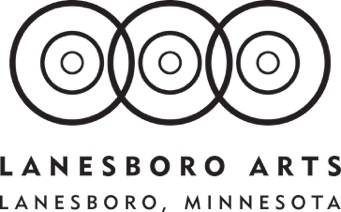 GALLERY SUMMER INTERNSHIPThe Gallery Intern will work primarily in Lanesboro Arts’ Juried Sales and Exhibition Art Galleries under the direction of gallery director Robbie Brokken. Job duties will include gallery sales, display, exhibit preparation and installations, working with 100+ artists from the tristate region, and special events (like receptions, box office at St. Mane Theatre performances, Art in the Park festival, etc.). The Gallery Intern will also work with Lanesboro Arts administrative staff on occasion.For this position, focus of study should be in Fine Arts, Arts Management, and/or Art History, Communications.  Experience in retail sales is preferred, as well as experience working with people and/or artists.Schedule/Compensation/Housing11 weeks (includes 4 vacation days within this time)Start date negotiable, but ideally the intern would begin in late May / early JuneFull time (40 hrs/week): hours will be mostly days, but interns will be expected to work some weekends and evenings as per pre-arranged schedule$1,500 total stipend for the summerLanesboro Arts will provide housing in Lanesboro, MN during the 11-week internshipTo apply: By April 8, 2017, send cover letter and resume (include GPA and the names of 3 references) to:Robbie Brokken, Gallery DirectorLanesboro ArtsPO Box 152Lanesboro, MN  55949OR send to:  gallery@lanesboroarts.orgFor more information contact Robbie Brokken at 507-467-2446 or gallery@lanesboroarts.orgLanesboro Arts is a nonprofit organization with 30+ years of working to fulfill its mission of serving as a regional catalyst for artistic excellence and educational development in providing diverse art experiences for people of all ages.  In addition to the gallery, Lanesboro Arts programming includes performing arts at the St. Mane Theatre, educational events, public art initiatives, and programs off-site in the community and local schools.  Lanesboro, Minnesota was named one of ‘America’s Top Small Town Art Places in 2013’ by ArtPlace America.  www.lanesboroarts.org